Değerli araştırıcı,Yayın hayatına henüz başlayan MEDITANS (Akdeniz Sucul ve Doğal Bilimler Dergisi), açık erişimli ve Dergi Park bünyesinde bulunan bir dergi olup, Türkçe veya İngilizce dillerinde, Su Ürünleri, Balıkçılık, Biyoloji, Ekoloji, Gıda Teknolojileri ve Uygulamaları, Su Kimyası ve Oseanoloji alanlarını kapsamaktadır. Dergimizde Orijinal araştırma makaleleri, derlemeler, kısa makaleler ve bilimsel teknik notlar kabul edilecektir. Türkiye’de ve dünyada bilime katkı sağlaması amaçlanan yeni dergimize çalışmalarınızla, her türlü görüş ve önerinizle destek vermeniz bizleri onurlandıracaktır. Dergimize buradaki bağlantıdan ulaşabilirsiniz:  https://dergipark.org.tr/tr/pub/meditansSaygılarımla,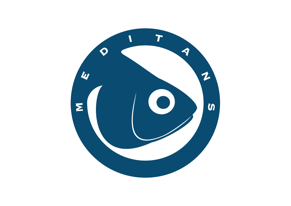 Dr. Mustafa Bahadır ÖnsoyEditörMEDITANS